
ՀԱՅԱՍՏԱՆԻ ՀԱՆՐԱՊԵՏՈՒԹՅԱՆ ԱՐՄԱՎԻՐ ՄԱՐԶԻ ԱՐՄԱՎԻՐ ՀԱՄԱՅՆՔ 
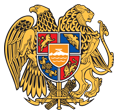 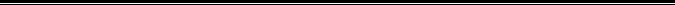 ԱՐՁԱՆԱԳՐՈՒԹՅՈՒՆ N 3
26 ՄԱՅԻՍԻ 2020թվական

ԱՎԱԳԱՆՈՒ  ԱՐՏԱՀԵՐԹ ՆԻՍՏԻՀամայնքի ավագանու նիստին ներկա էին ավագանու 11 անդամներ:Բացակա էին` Էդիկ Իսրաելյանը, Օհան Հարությունյանը,  Ռադիկ ՄարգարյանըՆիստը վարում էր  համայնքի ղեկավար` Դավիթ ԽուդաթյանըՆիստը արձանագրում էր `  Նուշիկ ԴավթյանըՀամայնքի ղեկավարը ներկայացրեց օրակարգը:1.Արմավիր համայնքի ավագանու 2019 թվականի դեկտեմբերի 27-ի  թիվ 136-Ն որոշման մեջ փոփոխություններ կատարելու մասին:Զեկ.`Ա.Գրիգորյան2.Արմավիր համայնքի  ավագանու 2019 թվականի մարտի 29-ի թիվ  22-Ա որոշման մեջ փոփոխություններ  կատարելու մասին:Զեկ.`Մ.Կոստանյան3.Արմավիր համայնքի ավագանու 2020 թվականի ապրիլի 17-ի թիվ 15-Ա որոշման  մեջ փոփոխություն  կատարելու մասին:Զեկ.`Մ.Կոստանյան4.Հողերի նպատակային նշանակությունը փոխելու մասին:Զեկ.`Ա.Աբգարյան5.Տեղական վճարի արտոնություն կիրառելու մասին:Զեկ.`Ա.Աբգարյան6.Գույքահարկի արտոնություններ սահմանելու մասին:Զեկ.`Ա.Տիգրանյան7. Տեղական վճարի արտոնություններ սահմանելու մասին:Զեկ.`Ա.Դոլինյանն8.Օգնություն հատկացնելու մասին:Զեկ.`Ա.Խաչատրյան Ավագանին  11 կողմ, 0 դեմ, 0 ձեռնպահ քվեարկությամբ  հաստատեց օրակարգը` 8 հարցով (կցվում է):1.ԱՐՄԱՎԻՐ ՀԱՄԱՅՆՔԻ ԱՎԱԳԱՆՈՒ 2019 ԹՎԱԿԱՆԻ ԴԵԿՏԵՄԲԵՐԻ 27-Ի  ԹԻՎ 136-Ն ՈՐՈՇՄԱՆ ՄԵՋ ՓՈՓՈԽՈՒԹՅՈՒՆՆԵՐ ԿԱՏԱՐԵԼՈՒ ՄԱՍԻՆ:ԶԵԿ.`Ա.ԳՐԻԳՈՐՅԱՆԱվագանին 11 կողմ, 0 դեմ, 0 ձեռնպահ քվեարկությամբ  ընդունեց համապատասխան որոշում (կցվում է):2.ԱՐՄԱՎԻՐ ՀԱՄԱՅՆՔԻ  ԱՎԱԳԱՆՈՒ 2019 ԹՎԱԿԱՆԻ ՄԱՐՏԻ 29-Ի ԹԻՎ  22-Ա ՈՐՈՇՄԱՆ ՄԵՋ ՓՈՓՈԽՈՒԹՅՈՒՆՆԵՐ  ԿԱՏԱՐԵԼՈՒ ՄԱՍԻՆ:ԶԵԿ.`Մ.ԿՈՍՏԱՆՅԱՆԱվագանին 11 կողմ, 0 դեմ, 0 ձեռնպահ քվեարկությամբ  ընդունեց համապատասխան որոշում (կցվում է):3.ԱՐՄԱՎԻՐ ՀԱՄԱՅՆՔԻ ԱՎԱԳԱՆՈՒ 2020 ԹՎԱԿԱՆԻ ԱՊՐԻԼԻ 17-Ի ԹԻՎ 15-Ա ՈՐՈՇՄԱՆ  ՄԵՋ ՓՈՓՈԽՈՒԹՅՈՒՆ  ԿԱՏԱՐԵԼՈՒ ՄԱՍԻՆ:ԶԵԿ.`Մ.ԿՈՍՏԱՆՅԱՆԱվագանին 11 կողմ, 0 դեմ, 0 ձեռնպահ քվեարկությամբ  ընդունեց համապատասխան որոշում (կցվում է):4.ՀՈՂԵՐԻ ՆՊԱՏԱԿԱՅԻՆ ՆՇԱՆԱԿՈՒԹՅՈՒՆԸ ՓՈԽԵԼՈՒ ՄԱՍԻՆ:ԶԵԿ.`Ա.ԱԲԳԱՐՅԱՆԱվագանին 11 կողմ, 0 դեմ, 0 ձեռնպահ քվեարկությամբ  ընդունեց համապատասխան որոշում (կցվում է):5.ՏԵՂԱԿԱՆ ՎՃԱՐԻ ԱՐՏՈՆՈՒԹՅՈՒՆ ԿԻՐԱՌԵԼՈՒ ՄԱՍԻՆ:ԶԵԿ.`Ա.ԱԲԳԱՐՅԱՆԱվագանին 10 կողմ, 1 դեմ, 0 ձեռնպահ քվեարկությամբ  ընդունեց համապատասխան որոշում (կցվում է):6.ԳՈՒՅՔԱՀԱՐԿԻ ԱՐՏՈՆՈՒԹՅՈՒՆՆԵՐ ՍԱՀՄԱՆԵԼՈՒ ՄԱՍԻՆ:ԶԵԿ.`Ա.ՏԻԳՐԱՆՅԱՆԱվագանին 11 կողմ, 0 դեմ, 0 ձեռնպահ քվեարկությամբ  ընդունեց համապատասխան որոշում (կցվում է):7. ՏԵՂԱԿԱՆ ՎՃԱՐԻ ԱՐՏՈՆՈՒԹՅՈՒՆՆԵՐ ՍԱՀՄԱՆԵԼՈՒ ՄԱՍԻՆ:ԶԵԿ.`Ա.ԴՈԼԻՆՅԱՆՆԱվագանին 11 կողմ, 0 դեմ, 0 ձեռնպահ քվեարկությամբ  ընդունեց համապատասխան որոշում (կցվում է):8.ՕԳՆՈՒԹՅՈՒՆ ՀԱՏԿԱՑՆԵԼՈՒ ՄԱՍԻՆ:ԶԵԿ.`Ա.ԽԱՉԱՏՐՅԱՆԱվագանին 11 կողմ, 0 դեմ, 0 ձեռնպահ քվեարկությամբ  ընդունեց համապատասխան որոշում (կցվում է):
Համայնքի ղեկավար

ԴԱՎԻԹ ԽՈՒԴԱԹՅԱՆ________________Նիստն արձանագրեց`  Ն.Դավթյանը _________________________________ Ավագանու անդամներՍՈՒՐԵՆ ԱԲՐԱՀԱՄՅԱՆԱՌՆԱԿ ԱՎԵՏԻՍՅԱՆՀԱՅԿ ԲԱՐՍԵՂՅԱՆԱՐԱ ԳԱՍՊԱՐՅԱՆՆՈՐԱՅՐ ԴԱՐԲԻՆՅԱՆՀԱՅԿ ԴՈԼԻՆՅԱՆԱՐՄԵՆ ՀԱԿՈԲՅԱՆԼԵՌՆԻԿ ՀԱՐՈՒԹՅՈՒՆՅԱՆԽԱՉԻԿ ՀԱՐՈՒԹՅՈՒՆՅԱՆԱՐՍԵՆ ՄԵԼՈՅԱՆԱՐՄԵՆ ՇԻՐՎԱՆՅԱՆ